dRAFT aGENDAprepared by the Office of the UnionDisclaimer:  this document does not represent UPOV policies or guidance	Opening of the session	Adoption of the agenda	Appointment of the Secretary-General (document C/54/11)	Extension of the appointment of the Vice Secretary-General (document C/54/12)	Report by the Vice Secretary-General on developments in UPOV (document C/54/INF/2)	Examination of the conformity of the legislation or proposed legislation of any State or organization having submitted a request under Article 34(3) of the 1991 Act of the UPOV Convention	Report by the President on the work of the ninety-seventh session of the Consultative Committee; adoption of recommendations, if any, prepared by that Committee (document C/54/13)	Adoption of documents (document C/54/3)Information documents:UPOV/INF/16	Exchangeable Software (Revision) 
				(document UPOV/INF/16/9 Draft 1)UPOV/INF/22	Software and Equipment Used by Members of the Union (Revision) 
				(document UPOV/INF/22/7 Draft 1)UPOV/INF-EXN	List of UPOV/INF-EXN Documents and Latest Issue Dates (Revision)
(document UPOV/INF-EXN/14 Draft 1)Explanatory NotesUPOV/EXN/DEN	Explanatory Notes on Variety Denominations under the UPOV Convention (document UPOV/EXN/DEN/1 Draft 4)TGP documents:TGP/5	Experience and Cooperation in DUS Testing	Section 6: UPOV Report on Technical Examination and UPOV Variety Description (Revision) 
(document TGP/5: Section 6/3 Draft 1)TGP/7	Development of Test Guidelines (Revision) 
(document TGP/7/8 Draft 1)TGP/14	Glossary of Terms Used in UPOV Documents (Revision)
(document TGP/14/5 Draft 1)TGP/15	Guidance on the Use of Biochemical and Molecular Markers in the Examination of Distinctness, Uniformity and Stability (DUS) (Revision)
(document TGP/15/3 Draft 1)TGP/0	List of TGP documents and latest issue dates (Revision)
(document TGP/0/12 Draft 1) 	Financial statements for 2019 (document C/54/5)	Report of the External Auditor (document C/54/6)	Arrears in contributions as of September 30, 2020 (document C/54/10)	Financial Management Report for the 2018-2019 Biennium (document C/54/4)	Performance Report for the 2018-2019 Biennium (document C/54/9)	Annual report of the Secretary-General for 2019 (document C/54/2)	Program of meetings:(a)	Approval of work programs for the Administrative and Legal Committee, the Technical Committee and the Technical Working Parties (document C/54/7)(b)	Calendar of meetings (document C/54/8)	Election of the new Chairperson of the(a)	Technical Working Party for Agricultural Crops (TWA)(b)	Technical Working Party on Automation and Computer Programs (TWC)(c)	Technical Working Party for Fruit Crops (TWF)(d)	Technical Working Party for Ornamental Plants and Forest Trees (TWO)(e)	Technical Working Party for Vegetables (TWV)(f)	Working Group on Biochemical and Molecular Techniques and DNA-Profiling in Particular (BMT)	Matters for information*:Report on activities during the first nine months of 2020 (document C/54/INF/3)Situation in the legislative, administrative and technical fields:(i)	Reports by representatives of members and observers (document C/54/INF/4)(ii)	Cooperation in examination (document C/54/INF/5);  List of the taxa protected by the members of the Union (document C/54/INF/6);  Plant variety protection statistics for the period 2015-2019 (document C/54/INF/7)	Press release (document C/54/14)	Adoption of a document reflecting the decisions adopted in the session	Closing of the session[End of document]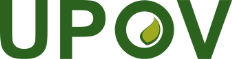 EInternational Union for the Protection of New Varieties of PlantsCouncilFifty-Fourth Ordinary Session
Geneva, October 30, 2020C/54/1Original:  EnglishDate:  May 29, 2020